Izcilības zīme “Eiropas reģions, kas veicina uzņēmējdarbību (2020)”PieteikšanāsKas ir EER?Izcilības zīme “Eiropas reģions, kas veicina uzņēmējdarbību” (European Entrepreneurial Region — EER) ir Reģionu komitejas iniciatīva, kas izveidota, lai neatkarīgi no to lieluma, labklājības līmeņa un pilnvarām apzinātu un apbalvotu ES reģionus un pilsētas ar izcilu, progresīvu stratēģiju uzņēmējdarbības jomā. Teritorijām, kuru politiskā stratēģija ir vispārliecinošākā, vistālredzīgākā un visdaudzsološākā, attiecīgajā gadā piešķir goda nosaukumu “Eiropas reģions, kas veicina uzņēmējdarbību”.Iniciatīvai ir divkāršs mērķis:sekmēt Mazās uzņēmējdarbības akta (MUA) īstenošanu ar partnerību palīdzību;izcelt Eiropas Savienības un citu publiskā sektora līdzekļu optimālu izmantošanu nolūkā attīstīt reģiona uzņēmējdarbības politiku.Ar EER iniciatīvu Reģionu komiteja atbalsta MUA principu integrēšanu reģionālajā un vietējā līmenī. EER izcilības zīme ir iespēja vietējā un reģionālā līmeņa dalībniekiem apliecināt uzņēmēju un mazo un vidējo uzņēmumu izšķirīgo lomu ekonomikas izturētspējas stiprināšanā. Mudinot reģionus izmantot savu potenciālu izaugsmes un darbvietu izveides jomā, EER izcilības zīme paver iespējas ES reģioniem turpināt virzību uz ekonomikas atveseļošanu.EER programmā ir izmantota daudzlīmeņu pārvaldības pieeja — tiek atbalstītas reģionālas EER kopienas, kurās ir pārstāvēti gan reģionālā, gan vietējā līmeņa dalībnieki. Politikas veidotājiem un iesaistītajām personām EER sniedz spēcīgu stimulu kopīgi izstrādāt stratēģijas, ar kurām īstenot šādus Mazās uzņēmējdarbības akta principus: “radīt vidi, kurā uzņēmēji (..) var attīstīties”, “vispirms domāt par mazajiem uzņēmumiem”, “valsts iestādes padarīt atsaucīgas MVU vajadzībām” un “atbalstīt MVU, lai tie izmantotu tirgus izaugsmes priekšrocības”. Tādējādi EER sekmē uzņēmējdarbību veicinošu, dinamisku un videi labvēlīgu reģionu veidošanos visā Eiropā.Izcilības zīmi līdz šim ir saņēmuši divdesmit septiņi Eiropas reģioni:2011. g.: Brandenburga (Vācija), Kerijas grāfiste (Īrija) un Mursijas reģions (Spānija);2012. g.: Katalonija (Spānija), Helsinki-Ūsimā (Somija) un Trnava (Slovākija);2013. g.: Ziemeļfrancija-Padekalē (Francija), Dienviddānija (Dānija) un Štīrija (Austrija);2014. g.: Flandrija (Beļģija), Marke (Itālija) un Ziemeļbrabante (Nīderlande);2015. g.: Lisabona (Portugāle), Ziemeļīrija (Apvienotā Karaliste) un Valensijas reģions (Spānija);2016. g.: Glāzgova (Apvienotā Karaliste), Lombardija (Itālija) un Mazpolija (Polija);2017. g.: Estremadura (Spānija), Lejasaustrija (Austrija), Rietumgrieķija (Grieķija);2018. g.: Centrālā Maķedonija (Grieķija), Ildefransa (Francija) un Īrijas Ziemeļu reģions un Rietumu reģions (Īrija);2019. g.: Astūrijas reģions (Spānija), Gelderlandes province (Nīderlande) un Tesālijas reģions (Grieķija).EER izcilības zīmi Reģionu komiteja izveidojusi kopīgi ar Eiropas Komisiju, un to atbalsta Eiropas Parlaments, Eiropas Ekonomikas un sociālo lietu komiteja un tādas ES līmeņa ieinteresētās personas kā Eiropas Amatniecības, mazo un vidējo uzņēmumu asociācija (UEAPME), Eiropas Tirdzniecības un rūpniecības palātu apvienība (Eurochambres) un “Social Economy Europe”.Reģionu komiteja uzaicinājumu iesniegt pieteikumus 2020. gada EER izcilības zīmei izsludināja 2018. gada 19. novembrī. Pieteikumi jāiesniedz līdz 2019. gada 27. martam.PieteikšanāsJāiesniedz pieteikums, ko veido šādi dokumenti: pieteikuma veidlapa, kas ietver datus par attiecīgo teritoriālo vienību, politiskā redzējuma kopsavilkumu, aprakstu par plānoto pārvaldības mehānismu, kurš nodrošinās EER pasākumu efektīvu īstenošanu, kā arī rīcības plānu un komunikācijas plānu;politiskās apņemšanās deklarācija, kurā jāparāda, ka teritoriālās vienības EER stratēģija ir apstiprināta attiecīgajā politiskajā līmenī (piemēram, reģionālajā asamblejā, reģiona valdībā vai citās attiecīgi pilnvarotās politiskajās struktūrās).Pieteikuma veidlapu var lejupielādēt no EER tīmekļa vietnes: https://cor.europa.eu/en/engage/Pages/european-entrepreneurial-region.aspx Novērtēšanas kritērijiPieteikumus vērtēs pēc turpmāk izklāstītajiem kritērijiem. Politiskais redzējums un apņemšanās to īstenotPieteikumā apliecināts progresīvs politiskais redzējums, kā konkrētajā teritoriālajā vienībā īstenos Eiropas Mazās uzņēmējdarbības aktu, attiecīgos gadījumos pievēršoties pašreizējām MUA prioritātēm un principiem, kas iekļauti saistītās politikas iniciatīvās, piemēram, rīcības plānā uzņēmējdarbības jomā 2020. gadam, paziņojumā “Zaļās rīcības plāns MVU” un Jaunuzņēmumu un augošo uzņēmumu atbalsta iniciatīvā.Pieteikums balstīts uz teritoriālās vienības priekšrocību un trūkumu objektīvu novērtējumu (SWOT analīze) un tiešajām kompetencēm MUA desmit principu jomā. Žūrijas locekļi ņem vērā īpašos apstākļus katrā kandidātreģionā, kā arī tā sākotnējās situācijas specifiku.Politiskajā redzējumā apliecināta nepārprotama EER godalgas pievienotā vērtība teritoriālajai vienībai, tostarp savas politikas izstrādē.Teritoriālie EER mērķi ir saistīti ar reģionālās attīstības stratēģiju.Kompetentās politiskās struktūras apliecinājušas stingru un pārliecinošu apņemšanos īstenot EER stratēģiju attiecīgajā teritoriālajā vienībā.Daudzlīmeņu pārvaldība, partnerība un sadarbībaEER stratēģiju izstrādā un īsteno saskaņā ar daudzlīmeņu pārvaldības pieeju un iesaistot gan zemāko līmeni (pašvaldības u. c.), gan, ja iespējams, valsts līmeni.EER stratēģijas izstrādē un īstenošanā tiek iesaistīts plašs dalībnieku loks, tostarp partneri sociālajā un ekonomikas jomā, mācību un pētniecības iestādes, kā arī pilsoniskā sabiedrība.Pausta apņemšanās dalīties informācijā par labas prakses piemēriem ar citiem reģioniem un izstrādāt īpašas iniciatīvas sadarbībai ar citiem EER reģioniem.ĪstenošanaStratēģijā iekļauti konkrēti pasākumi, kā, izmantojot EER programmu, tiks īstenoti MUA principi, kuri atbilst teritoriālās vienības kompetencei, un tā nav vienīgi pašreizējo politikas pasākumu sintēze.EER pasākumu īstenošanā ņem vērā labas pārvaldības principus un iekļauj efektīvus uzraudzības un turpmākās rīcības mehānismus.Ir paredzēti rādītāji īstenošanas progresa novērtēšanai.Pieteikumā iekļauti pasākumi, kas nodrošina Eiropas struktūrfondu, ieguldījumu fondu un citu valsts sektora līdzekļu optimālu izmantošanu.Pieteikumā parādīts, kādā veidā EER pasākumiem būs ilglaicīga ietekme pēc EER gada.Kad vien iespējams, plānotajos pasākumos ņemta vērā MVU politikas sociālā, vides, inovācijas un noturīgu izaugsmi veicinošā dimensija.SaziņaPieteikumā iekļauts vērienīgs un pārliecinošs komunikācijas plāns, kas ietver konkrētus pasākumus augstākajā līmenī, kuri paredzēti visām galvenajām mērķa grupām (tostarp MVU un citiem dalībniekiem).EER izcilības zīme tiks izmantota, lai popularizētu teritoriālās vienības politiku gan tās robežās, gan ES līmenī.Plānotie komunikācijas pasākumi popularizēs Eiropas Savienību un Reģionu komiteju.Līdzdalības nosacījumiUz EER izcilības zīmi var pretendēt jebkura par ES dalībvalsti mazāka teritoriāla vienība neatkarīgi no tās lieluma, labklājības vai specifiskajām pilnvarām, ja tai politiskā līmenī ir pilnvaras un ja tā spēj īstenot visaptverošu redzējumu uzņēmējdarbības jomā. Nav svarīgi, vai teritoriālajai vienībai ir likumdošanas pilnvaras. EER žūrija ņem vērā katra kandidāta budžetu, specifiskās strukturālās vai teritoriālās problēmas, kā arī sākotnējos ekonomiskos rādītājus. Uz izcilības zīmi var pieteikties gan jau sekmīgas teritoriālas vienības, gan tās, kuras šobrīd atpaliek, bet ir apņēmušās īstenot vajadzīgās pārmaiņas uzņēmējdarbības potenciāla attīstīšanai.Jēdziens “reģioni” jāsaprot visplašākajā nozīmē, t. i., kopienas, autonomie apgabali, departamenti, federālās zemes, provinces, grāfistes, metropoļu reģioni, lielpilsētas, kā arī pārrobežu teritoriālas vienības ar juridiskas personas statusu, piemēram, ETSG un eiroreģioni. Pieteikumus izskata vienīgi no tādiem reģioniem, kuriem ir nepieciešamā politiskā kompetence īstenot visaptverošu politikas stratēģiju, lai integrētu dažus vai visus MUA principus. Īpaši tiks gaidīti pilsētu un pārrobežu reģionu pieteikumi.GrafiksPieteikumus “EER 2020” izcilības zīmes konkursam kopā ar politiskās apņemšanās apliecinājumu lūdzam iesniegt, nosūtot tos uz e-pasta adresi: eer-cdr@cor.europa.eu.Pieteikumu iesniegšanas termiņš: trešdiena, 2018. gada 27. marts.Plašāka informācija pieejama: https://cor.europa.eu/en/engage/Pages/european-entrepreneurial-region.aspx _____________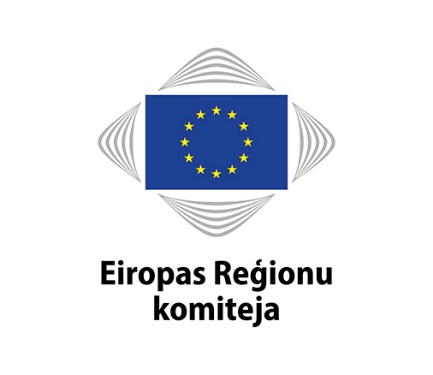 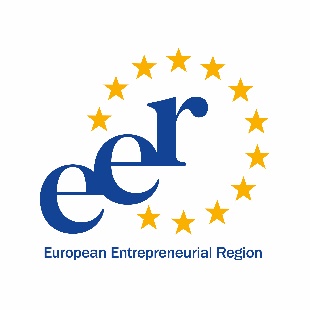 2018. gada 19. novembris:uzaicinājums iesniegt pieteikumus konkursam “EER 2020”.2019. gada 27. marts:pieteikumu iesniegšanas termiņš.2019. gada 25.–26. jūnijs:“EER 2020” balvas pasniegšanas ceremonija.